Мнемодорожка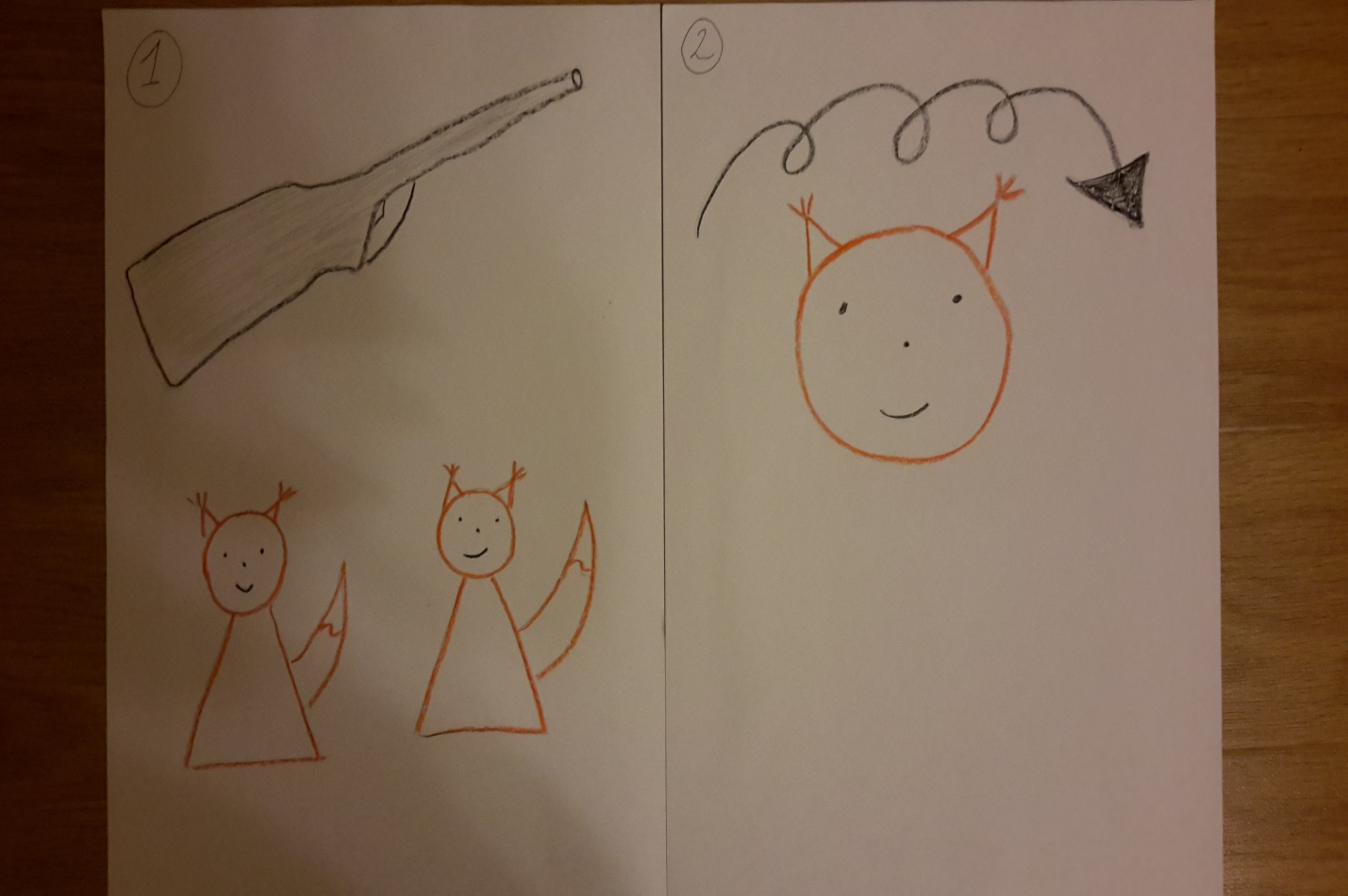 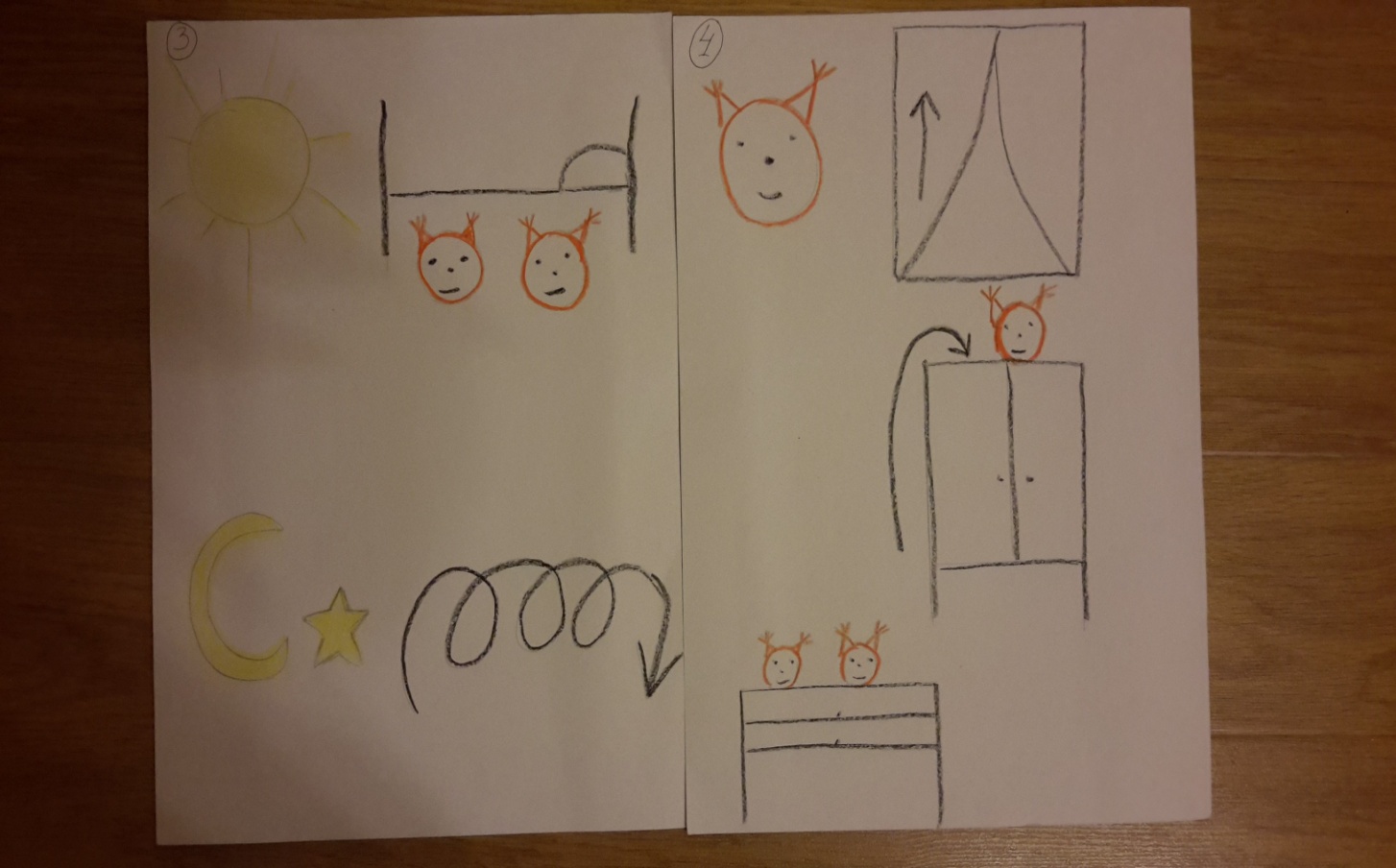 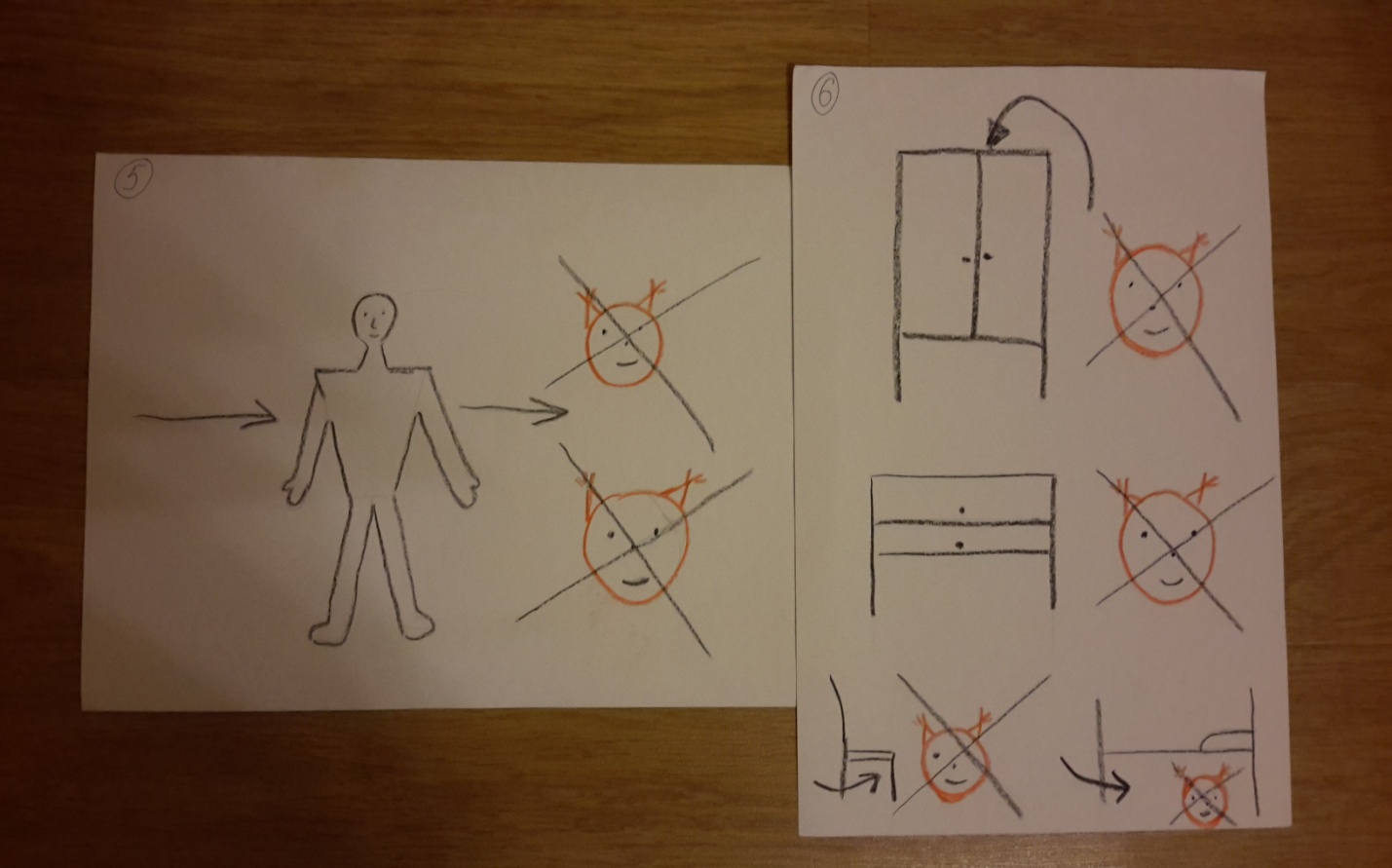 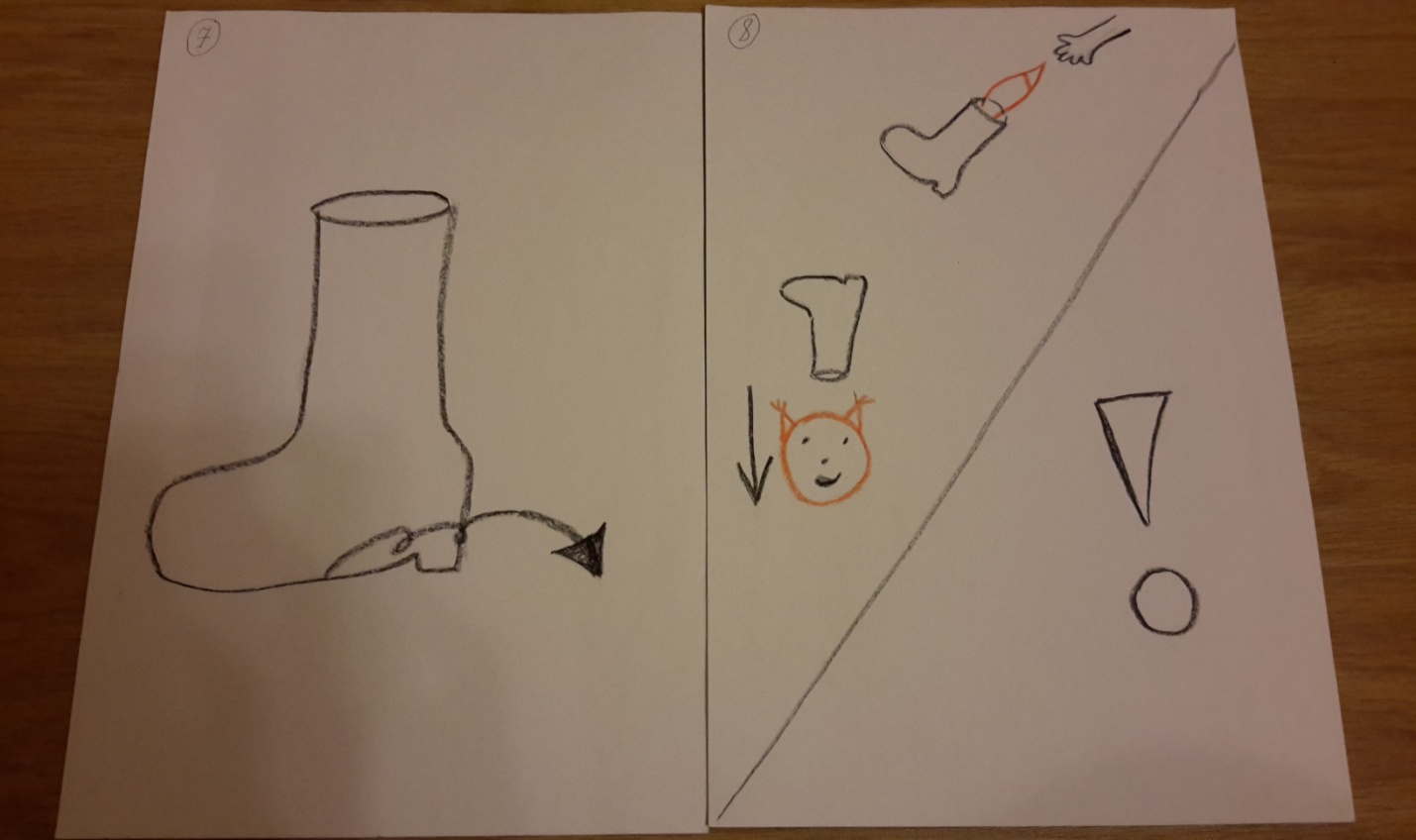 